AFM – Circular Trig Review Sheet						Name________________________*This portion of the test will be CALCULATOR ACTIVE*Find the degree measure of the angle for the rotation.  Sketch each angle in standard position.1.   rotations, counterclockwise		2.   rotation, clockwise			3.   rotation, clockwiseName three angles, two positive and one negative, that are coterminal with the given angle.4.  529°		5.  					6.  For each of the following angles, find a coterminal angle with measure θ such that  or 7.  536°		8.  					9.  Express the angle in radians or degrees, whichever is necessary.10.  370°		11.  				12.  13.  		14.  400°				15.  65°Find the radian measure of the resulting angle, in standard position, after the given number of rotations.  16.  , 2 clockwise			17.  , 2.5 counterclockwiseGiven the point that lies on the terminal side of an angle θ, find the six trigonometric functions.18.  ( - 8, 6)			19.  ( - 2,  - 7)Given the following information, find the other missing trigonometric functions.20.   and θ is in QIII		21.   and θ is in Q IIGiven the following information, find the trigonometric functions.22.  Given that  and cos  , find 23.  Given that cos  and sin find sin .*This portion of the test will be CALCULATOR INACTIVE*Name the quadrant(s) in which  lies if: 	24. 		25.  			26.  27.  		28. 			29.  Use your unit circle to fill in the chart.Describe the changes from the parent function. Graph the following on the interval 36.  		37.  		38.  		39.   Write the equation of the function given the graph.40.					41.						42.   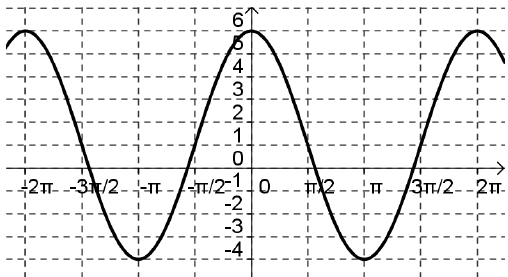 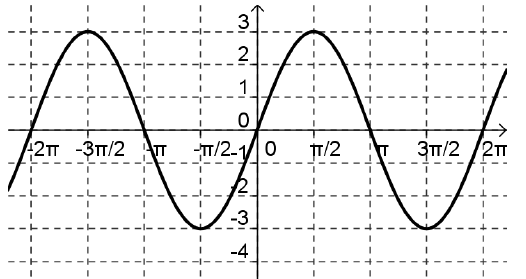 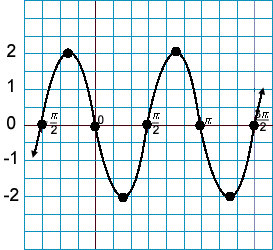 Simplify the following identities.43.   	44.      	   45.  	46.   Verify the following identities.47.  		48. 			49.  			50.   	30.       031.        32.      13533.    34.     33035.     300